                                   УТВЕРЖДАЮ                                                                          Директор МОУ «Шипицынская СОШ»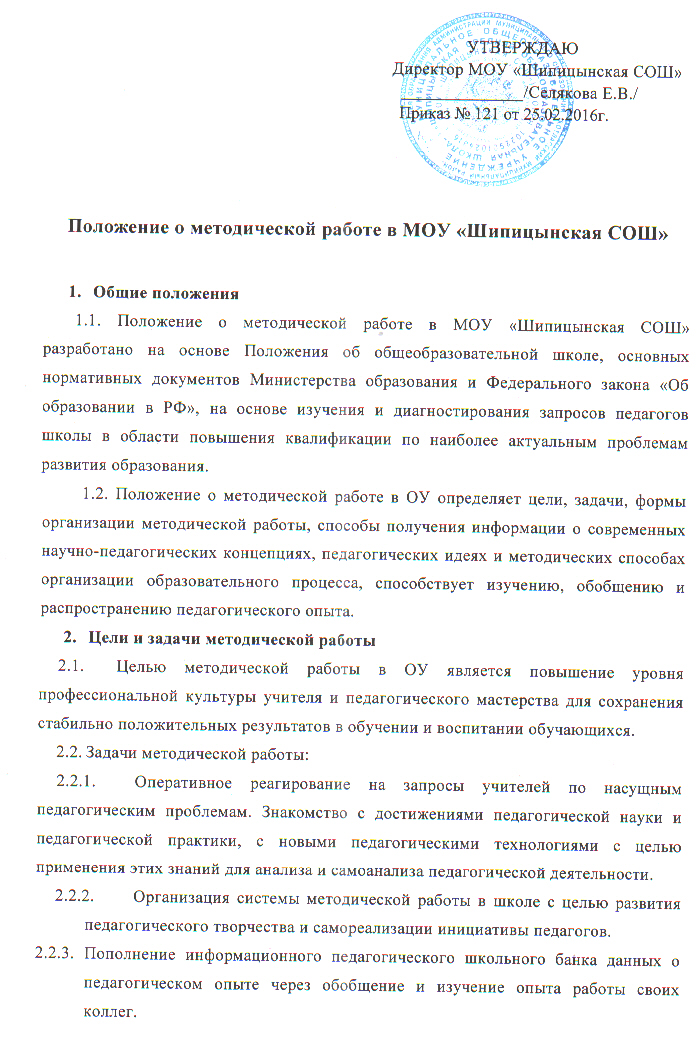                                                                ______________/Селякова Е.В./                                                                                    Приказ № 121 от 25.02.2016 г.                                                                             Положение о методической работе в МОУ «Шипицынская СОШ»Общие положения       1.1. Положение о методической работе в МОУ «Шипицынская СОШ» разработано на основе Положения об общеобразовательной школе, основных нормативных документов Министерства образования и Федерального закона «Об образовании в РФ», на основе изучения и диагностирования запросов педагогов школы в области повышения квалификации по наиболее актуальным проблемам развития образования.1.2. Положение о методической работе в ОУ определяет цели, задачи, формы организации методической работы, способы получения информации о современных научно-педагогических концепциях, педагогических идеях и методических способах организации образовательного процесса, способствует изучению, обобщению и распространению педагогического опыта.Цели и задачи методической работы  Целью методической работы в ОУ является повышение уровня профессиональной культуры учителя и педагогического мастерства для сохранения стабильно положительных результатов в обучении и воспитании обучающихся.     Задачи методической работы:Оперативное реагирование на запросы учителей по насущным педагогическим проблемам. Знакомство с достижениями педагогической науки и педагогической практики, с новыми педагогическими технологиями с целью применения этих знаний для анализа и самоанализа педагогической деятельности.Организация системы методической работы в школе с целью развития педагогического творчества и самореализации инициативы педагогов.Пополнение информационного педагогического школьного банка данных о педагогическом опыте через обобщение и изучение опыта работы своих коллег.Организация рефлексивной деятельности учителей в ходе анализа педагогической деятельности и выработки путей решения педагогических проблем и затруднений.Оказание методической помощи учителям.Анализ и обобщение педагогических достижений и способов их получения в собственном опыте, обобщение опыта нескольких учителей, работающих по одной проблеме.Создание собственных методических разработок, адаптация и модификация традиционных методик, индивидуальных технологий и программ. Вооружение педагогов школы наиболее эффективными способами организации образовательного процесса, анализа, экспертизы педагогической деятельности и деятельности обучающихся в соответствии с современными требованиями к уровню обученности и воспитанности обучающихся.Организация методической работыСтруктура методической работы: школьные профессиональные объединения учителей:естественно-математического цикла;общественно-гуманитарного цикла;начальных классов.Формы проведения занятий в различных профессиональных объединениях:Профессиональные объединения: не менее четырех заседаний в год, лекции, практикумы, открытые уроки и внеклассные мероприятия по предметам, подготовка и разработка содержания проведения предметных недель, месячников, конкурсов, научно-практических конференций и методических фестивалей и других методических мероприятий в школе.Проблемные и творческие рабочие группы: не менее четырех занятий в форме практических семинаров или тренингов, деловых игр, «мозговых штурмов», лекций, практикумов по конкретной проблеме в деятельности группы педагогов. Участники методической работыОсновными участниками методической работы школы являются:учителя;- классные руководители;заведующий библиотекой;- руководители ШПО, проблемных и творческих рабочих групп, администрация школы (директор, заместители директора).Компетенция и обязанности участников методической работыКомпетенция участников методической работыУчителя и классные руководители:участвуют в работе ШПО, ПРГ, ТРГ;обсуждают педагогические проблемы и анализируют педагогическую деятельность на основе изучения своей работы и работы своих коллег;-участвуют в выборах руководителей профессионального объединения, проблемной и творческой рабочих групп;-разрабатывают методические программы, технологии, приемы и способы работы с обучающимися;-работают по собственным методикам, технологиям, программам (если таковые обсуждены на ШПО и допущены к использованию решением педагогического совета школы);участвуют в методической работе школы, района.Руководители профессиональных объединений, проблемных и творческих рабочих групп:- организуют, планируют деятельность ШПО;- организуют, планируют деятельность проблемных и творческих рабочих групп;- обеспечивают эффективную работу участников методической работы;- руководят разработкой методических идей, методик, программ, технологий и ведут консультативную работу с отдельными педагогами по проблемам обучения и воспитания;-готовят методические рекомендации для педагогов школы;-анализируют деятельность ШПО, проблемных и творческих рабочих групп, готовят проекты решений для методических советов и педсоветов;руководят деятельностью экспертных групп в ходе аттестации педагогов;-участвуют в экспертной оценке деятельности учителей в ходе аттестации;-организуют деятельность по обобщению лучшего педагогического опыта работы своих коллег и достижений педагогической науки.Администрация школы:разрабатывает вместе с участниками  задания и методические материалы;определяет порядок проведения мероприятий всех форм методической работы;координирует деятельность профессиональных объединений и методических мероприятий;контролирует эффективность деятельности профессиональных объединений, проблемных и творческих рабочих групп;проводит аналитические исследования деятельности ШПО, проблемных и творческих рабочих групп;материально поощряет и стимулирует работу лучших педагогов и педагогического коллектива в целом.Обязанности участников методической работыУчителя и классные руководители обязаны:проводить открытые уроки, внеклассные мероприятия; - систематически посещать занятия ШПО, проблемных и творческих рабочих групп;анализировать и обобщать собственный опыт работы и педагогические достижения и способы обучения;- оказывать содействие в подготовке методических мероприятий, семинаров, конференций, конкурсов, совещаний;- пополнять информационный банк данных.Руководители профессиональных объединений, проблемных и творческих рабочих групп обязаны:- стимулировать самообразование педагогов;организовывать деятельность педагогов в различных формах: индивидуальных, групповых и т.д.;- разрабатывать планы работы и графики проведения открытых уроков участников ШПО, проблемных и творческих рабочих групп;- анализировать деятельность методической работы ШПО, проблемных  и творческих рабочих групп;проводить экспертизу внедрения и реализации различных методических идей, новшеств, методик, технологий, программ обучения;обобщать опыт работы педагогов школы.Администрация обязана:создавать благоприятные условия для работы ШПО, проблемных и творческих  рабочих групп, обеспечивая их работу необходимым для этого учебно-методическим комплексом;- оказывать всестороннюю помощь руководителям ШПО, проблемных и творческих рабочих групп.Документация Методическая работа в школе оформляется документально в форме:протоколов заседаний методических советов;планов работы ШПО, проблемных и творческих рабочих  групп;  конспектов и разработок лучших методических мероприятий школы;- письменных материалов (отражающих деятельность учителя, ШПО, проблемных и творческих рабочих групп, по анализу и самоанализу педагогической деятельности);-аналитических справок по вопросу уровня обученности обучающихся (с графиками и диаграммами);рефератов, текстов докладов, сообщений, текстов;  - обобщенных материалов о системе работы педагогов школы.Документально оформленная методическая работа школы заносится в информационный банк педагогического опыта педагогов школы.